a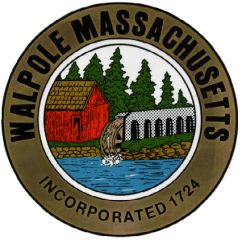 AGENDAWEDNESDAY February 8, 2017ROOM 112 @ 7:00 p.m.PUBLIC HEARINGS AND DISCUSSIONS (vote required for action)7:00 pm	Notice of Intent  by Wallstreet Development Corp., off Burns Ave., Union Village  condominium homes. 7:15 pm             Request for Determination of Applicability #3 Elmcrest Circle, for septic system7:30 pm	Notice of Intent, Lot 2 Boyden Lane, off Summer Street, single family house7:35 pm	Notice of Intent, Lot 4 Boyden Lane, off Summer Street, single family house7:40 pm 	Notice of Intent, Lot 5 Boyden Lane, off Summer Street, single family house7:45 pm	Notice of Intent, Lot 6 Boyden Lane, off Summer Street, single family houseGENERAL BUSINESS/OLD BUSINESS/NEW BUSINESSConservation Agents ReportMinutes – (vote required fort action) January 11, 2017 Enforcement Orders/ Notice of Noncompliance (Vote maybe required)#1900 Main Street – Deadline March 1, 2017Request for Certificate of Compliance (vote required)Handcock Court Ext, lot 5 DEP #315-809Board CommentsPlanning Board –  86 Oak StreetZoning Board – NEXT MEETINGFebruary 22, 20177:00 pm 	Continued Hearing  NOI 95 West Street DEP #315-11197:30 pm            20 Emerald WayMarch 8, 2017March 22, 20177:00 pm	Continued NOI hearing lot 30 GiGi’s Way DEP #315-1117NotesA vote of the Commission is required for an action not for discussion. An item may be placed on the meeting Agenda for discussion with no action taken at the meeting by the Commission.  Other than times for Public Hearings, the times indicated on the Agenda are subject to change.